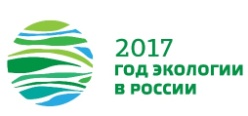 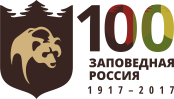 Министерство природных ресурсов и экологии Российской Федерациинациональный парк «Кенозерский»национальный парк «Русская Арктика»национальный парк «Водлозерский»государственный природный заповедник «Пинежский»Министерство природных ресурсов и лесопромышленного комплекса Архангельской областиЦентр Природопользования и охраны окружающей среды Федеральный Исследовательский центр комплексного изучения арктики РАНСеверный (Арктический) Федеральный УниверситетПрограмма межрегиональной научной конференции«Вклад особо охраняемых природных территорий Архангельской области в сохранение природного и культурного наследия», посвященной 100-летию заповедной системы России21-23 ноября 2017 г., г. АрхангельскОрганизаторы конференцииНациональный парк «Кенозерский»Национальный парк «Русская Арктика»Национальный парк «Водлозерский»Государственный природный заповедник «Пинежский»ГБУ Архангельской области «Центр природопользования и охраны окружающей среды» Федеральный исследовательский центр комплексного изучения Арктики РАН Северный (Арктический) Федеральный университетОрганизационный комитет конференцииКузнецов Виктор Сергеевич – заместитель директора по экологическому просвещению и туризму НП «Русская Арктика», председатель,Кулебякина Елена Викторовна – старший научный сотрудник НП «Водлозерский», к.б.н.,Пучнина Людмила Васильевна – заместитель директора по научной работе, государственного природного заповедника «Пинежский», секретарь,Филиппов Борис Юрьевич – проректор по научной работе САФУ, д.б.н.,Хрусталева Юлия Александровна – ведущий эксперт ГБУ Архангельской области «Центр природопользования и охраны окружающей среды»,Черенкова Надежда Николаевна – заместитель директора НП «Кенозерский» по сохранению биоразнообразия,Чуракова Елена Юрьевна – старший научный сотрудник Института биогеографии и генетических ресурсов ФИЦКИА РАН, к.б.н.Конференция проводится при поддержке Министерства природных ресурсов и экологии Российской Федерации.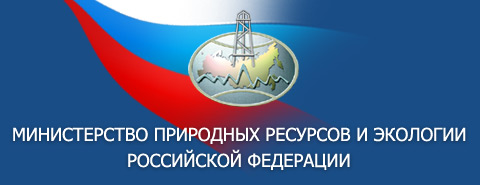 Конференция состоится в городе Архангельске, с 21 по 23 ноября 2017 года на базе Интеллектуального центра – научной библиотеки имени Е.И. Овсянкина Северного (Арктического) Федерального Университета им. М.В.Ломоносова – по адресу: Архангельск, улица Смольный Буян, 1.Регламент конференции 21 ноября – ДЕНЬ ЗАЕЗДА УЧАСТНИКОВ 22 ноября с 9.00 до 10.00 – РЕГИСТРАЦИЯ УЧАСТНИКОВ (Научная библиотека им. Е.И. Овсянкина, холл рядом с Актовым залом, 1этаж) 22 ноября с 10.00 – ОТКРЫТИЕ КОНФЕРЕНЦИИ И ПЛЕНАРНОЕ ЗАСЕДАНИЕ (Актовый зал научной библиотеки им. Е.И. Овсянкина, 1 этаж) 22 ноября с 14.00 до 18.00 – ЗАСЕДАНИЯ СЕКЦИЙ (Ауд. 501, 502) 23 ноября с 9:00 до 13:30 – ПРОДОЛЖЕНИЕ РАБОТЫ СЕКЦИЙ (Ауд. 501)23 ноября c 9:00 до 10:30 – ПРОДОЛЖЕНИЕ РАБОТЫ СЕКЦИЙ (Ауд. 502)23 ноября с 10.00 – ПРЕЗЕНТАЦИИ: «Государственный природный заповедник «Пинежский», «Национальный парк «Кенозерский», «Национальный парк «Русская Арктика», «Национальный парк «Водлозерский», «Региональные Особо охраняемые природные территории» (Ауд. 301) 23 ноября с 11.00 – КРУГЛЫЙ СТОЛ, посвященный перспективам и проблемам развития системы ООПТ Архангельской области, вопросам ведения и актуализации региональной Красной книги (Ауд.502) 23 ноября с 14:30 до 15:00 – ЗАКРЫТИЕ КОНФЕРЕНЦИИ (Актовый зал)ПРЕДУСМОТРЕНА КУЛЬТУРНАЯ И ЭКСКУРСИОННАЯ ПРОГРАММА для участников конференции: 22 ноября в 19.00 – Товарищеский ужин (Кафе Научной библиотеки им. Е.И. Овсянкина)Программа конференции22 ноября (среда)10.00 Открытие конференции (Актовый зал научной библиотеки им. Е.И. Овсянкина)ПРИВЕТСТВЕННОЕ СЛОВО – Копосова Анна Валерьевна, заместитель министра природных ресурсов и лесопромышленного комплекса Архангельской области, начальник управления природных ресурсов и экологииПРИВЕТСТВЕННОЕ СЛОВО – Шатковская Елена Флегонтовна, директор Национального парка «Кенозерский»ПРИВЕТСТВЕННОЕ СЛОВО – Кирилов Александр Георгиевич директор Национального парка «Русская Арктика»10.30-13.00 Пленарное заседание (Актовый зал научной библиотеки им. Е.И. Овсянкина)10.30 Копытов А.А., Карпов А.А. (г. Архангельск, ГБУ Архангельской области «Центр природопользования и охраны окружающей среды») Современное состояние системы особо охраняемых природных территорий регионального значения Архангельской области10.50 Ефимов В.А. (г. Архангельск, ФИЦКИА РАН) Особенности и проблемы создания системы особо охраняемых природных территорий в Архангельской области11.10 Щеголев А.А. (г. Архангельск, Всемирный фонд дикой природы) Роль создания ООПТ в экономическом развитии Архангельской области.Перерыв: 11.30-12.0012.00 Добрынин Д. В., Семиколенных А.А., Чекмарёва А.С. (г. Москва, ИПЭЭ РАН, МГУ, ИТЦ «Сканэкс») Геоинформационная оценка устойчивости природных комплексов высокоширотной Арктики к рекреационному антропогенному воздействию.12.20 Розенфельд С.Б., Киртаев В.Г. (г. Москва, ИПЭЭ РАН) Необходимость создания сети сезонных ООПТ для сохранения мигрирующих водоплавающих12.40 Черенкова Н.Н. (г. Архангельск, Национальный парк «Кенозерский») Перспективы создания федерального природного заказника на Соловецких островахПерерыв: 13.00-14.0014.00-18.00 СЕКЦИОННЫЕ ЗАСЕДАНИЯ (Зал заседаний №1 – ауд. 501, Зал заседаний №2 – ауд. 502)Зал заседаний №1Секция «Система ООПТ Архангельской области и НАО. Современное состояние и Перспективы развития»14.00 Андреев В.А. (г. Архангельск, САФУ) Новый взгляд на заповедники будущего14.15 Брагин А.В., Покровская И.В., Амосов П.Н. (п. Пинега, заповедник «Пинежский», г. Москва, Институт географии РАН, г. С-Петербург, Санкт-Петербургская государственная академия ветеринарной медицины) Некоторые особенности экосистем Онежского полуострова в контексте их неистощительного природопользования14.30 Макарова М.А., Галанина О.В., Головина Е.О., Филиппов Д.А., Гинзбург Э.Г., Тюсов Г.А. (г. С-Петербург, БИН РАН, СПбГУ, п. Борок, Ярославской обл., ИБВВ РАН) Особо ценные ландшафтные и растительные объекты проектируемой ООПТ «Звозский» (Архангельская область)14.45 Покровская И.В. (г. Москва, Институт географии РАН) Самая крупная колония морских птиц Северного полушария в губе Безымянной нуждается в срочной защите15.00 Шаврина Е.В. (п. Пинега, заповедник «Пинежский») Современное состояние карстовых особо охраняемых территорий Архангельской областиПерерыв: 15.15-15.45Секция «ИССЛЕДОВАНИЯ АБИОТИЧЕСКИХ КОМПОНЕНТОВ ПРИРОДНОЙ СРЕДЫ»15.45 Еремеев В.Б., Лускань Л.М., Шаврина Е.В. (г. Москва, Московское отделение РГО, г.Архангельск, Архангельский центр РГО, п. Пинега, заповедник «Пинежский»), Новые пещеры и пещерные системы на территории Пинежского заповедника16.00 Кабанихин А.В., Франц Н.А., Вяххи И.Э., Сорокин С.В., Сорокина И.В. (г. Архангельск, АО "Архангельский трест инженерно-строительных изысканий, Архангельская спелеологическая ассоциация "Лабиринт", г. С-Петербург, Санкт-Петербургское отделение института геоэкологии РАН, г. Тверь, ТВГУ) Современные научные исследования на территории памятника природы «Кулогорские пещеры»16.15 Кокрятская Н.М., Шевченко В.П., Титова К.В., Вахрамеева Е.А., Алиев Р.А. (г. Архангельск, ФИЦКИА РАН, г. Москва, Институт океанологии РАН, Национальный исследовательский центр «Курчатовский институт») Органический углерод водной взвеси и донных осадков как показатель экологического состояния малых озер Кенозерского национального парка16.30 Седова А.М., Франц Н.А. (г. С-Петербург, СПбГУ, г. Архангельск, Архангельская спелеологическая ассоциация "Лабиринт") Минералого-петрографический обзор отложений кулогорских пещер (Пинежский район, Архангельская область)16.45 Шаврина Е.В. (п. Пинега, заповедник «Пинежский») Динамика компонентов абиотического (карстового) комплекса на примере Пинежского заповедникаСекция «Зоологические исследования»17.00 Андреев В.А. (г. Архангельск, САФУ) Роль охраняемых территорий в сохранении гнездящихся и мигрирующих птиц17.15 Брагин А.В., Баянов Н.Г., Старопопов Г.А. (п. Пинега, заповедник «Пинежский», г.Нижний Новгород, заповедник «Керженский») Анализ условий гнездования нырковых уток на озерах Пинежского заповедника с повышенным уровнем минерализации вод17.30 Краснова В.В., Прасолова Е.А., Беликов Р.А., Чернецкий А.Д. (г. Москва, Институт океанологии им. П.П. Ширшова) Влияние лодочного экотуризма на поведение белух (Delphinopterus leucas) на акватории летнего соловецкого скопления (1999-2015 гг.)Зал заседаний №2секция «Ботанические исследования. XIV ПЕРФИЛЬЕВСКИЕ НАУЧНЫЕ ЧТЕНИЯ, ПОСВЯЩЕННЫЕ 135-ЛЕТИЮ СО ДНЯ РОЖДЕНИЯ ИВАНА АЛЕКСАНДРОВИЧА ПЕРФИЛЬЕВА»14.00 К истории Перфильевских чтений Шаврина Е.В.14.15 Браславская Т.Ю. (г. Москва, Центр по проблемам экологии и продуктивности лесов РАН) Динамика ценопопуляций лесообразующих видов в северотаежных ельниках (на примере Пинежского заповедника и Кулойского заказника)14.30 Галанина О.В., Филиппов Д.А. (г. С-Петербург, БИН РАН, п. Борок, Ярославской обл., ИБВВ РАН) О двух болотных массивах Пинежского заповедника14.45 Демидова Н. А., Дуркина Т.М., Гоголева Л.Г. (г. Архангельск, Северный НИИ лесного хозяйства) Результаты изучения плодово-ягодных кустарников в дендросаду ФБУ «СЕВНИИЛХ» и перспективы их использования на Севере15.00 Демидова Н. А., Дуркина Т.М., Гоголева Л.Г. (г. Архангельск, Северный НИИ лесного хозяйства) Сохранение биологического разнообразия ex situ в дендрологическом саду ФБУ «СЕВНИИЛХ»15.15 Дровнина С.И. (г. Архангельск, Национальный парк «Кенозерский») Результаты инвентаризации высших сосудистых растений, внесенных в Красные книги России и Архангельской области, на территории Кенозерского национального парка с 90-х годов xx века до наших днейПерерыв: 15.30-16.0016.00 Ежов О.Н., Ершов Р.В. (г. Архангельск, ФИЦКИА РАН) Микологические исследования на территории Архангельской области16.15 Мосеев Д.С. (г. Архангельск, Северо-западное отделение Института Океанологии РАН) Растительность побережья залива Русская Гавань архипелага Новая Земля, как территории перспективной для включения в состав Национального парка «Русская Арктика»16.30 Наквасина Е.Н., Голубева Л.В. (г. Архангельск, САФУ, Архангельский педагогический колледж) Идентификация и сохранение агроландшафтов в исторической системе Кенозерского национального парка16.45 Паринова Т.А., Амосова И.Б. (г. Архангельск, САФУ) Ценность пойменных лугов и необходимость их изучения и охраны17.00 Пинаевская Е.А., Тарханов С.Н., Пахов А.С. (г. Архангельск, ФИЦКИА РАН) Дендрохронологические исследования в кустарничково-сфагновых сосняках на территории бывшего Голубинского заказника17.15 Пучнина Л.В., Чуракова Е.Ю., Ежов О.Н. (п. Пинега, заповедник «Пинежский», г. Архангельск, ФИЦКИА РАН) Роль ООПТ Архангельской области в сохранении редких видов сосудистых растений, мхов и грибов17.30 Пучнина Л.В. (п. Пинега, заповедник «Пинежский») Разногодичная динамика популяций редких видов сосудистых растений в Пинежском заповеднике23 ноября, четверг9.00-13.30 СЕКЦИОННЫЕ ЗАСЕДАНИЯ, Круглый стол (Зал заседаний №1 – ауд. 501, Зал заседаний №2 – ауд. 502)Зал заседаний №1 Секция «Зоологические исследования»9.00 Михайлова Г.В., Киселев С.Б. (г. Архангельск, ФИЦКИА РАН, г. С-Петербург, СПбГУ) Этносоциальные аспекты использования и охраны ресурсов мигрирующих птиц в Арктической зоне Европейского Севера России9.15 Потапов Г.С. (г. Архангельск, ФИЦКИА РАН) Южные иммигранты в топических группировках шмелей низовьев р. Северная Двина9.30 Амосов П.Н., Асоскова Н.И. (г. С-Петербург, Санкт-Петербургская государственная академия ветеринарной медицины, г. Архангельск, САФУ) Орнитофауна и население птиц пойменных лугов Архангельской области: динамика и современное состояние9.45 Рыков А.М. (п. Пинега, заповедник «Пинежский») Вклад Пинежского заповедника в изучение фаунистического разнообразия Архангельской области10.00 Сивков А.в. (п. Пинега, заповедник «Пинежский») Роль Пинежского заповедника в сохранении редких и краснокнижных видов (на примере летяги (Pteromys volans)10.15 Старопопов Г.А. (п. Пинега, заповедник «Пинежский») Первые результаты учетов сов на территории Пинежского заповедника с применением метода воспроизведения фонограмм10.30 Червочкина А.С., Андреев В.А. (г. Архангельск, САФУ) О некоторых особенностях лосеразведения на лосеферме Печоро-Илычского заповедника Перерыв: 10.45-11.00секция «КУЛЬТУРНОЕ НАСЛЕДИЕ. ТУРИЗМ. ЭКОЛОГИЧЕСКОЕ ПРОСВЕЩЕНИЕ»11.00 Анциферова А.И. (г. Архангельск, Национальный парк «Кенозерский») Движимые памятники Кенозерья и Онежского полуострова: спасти, сохранить, показать11.15 Галанина О.В. (г. С-Петербург, БИН РАН) Заповедные болота Пинежья11.30 Елизарова О.П. (п. Пинега, заповедник «Пинежский») Современные и традиционные формы и методы экологического просвещения в заповеднике "Пинежский".11.45 Коптев С.В., Третьяков С.В., Морозов В.В., Богданов А.П. (г. Архангельск, САФУ, Национальный парк «Кенозерский», Северный НИИ лесного хозяйства) Формирование туристических маршрутов в Почозерском территориальном комплексе Кенозерского Национального парка12.00 Мелютина М.Н. (г. Архангельск, Национальный парк «Кенозерский») Роль научных исследований в сохранении и интерпретации историко-культурного наследия Кенозерья12.15 Минин А.Л., Андреев В.А. (г. Архангельск, САФУ) К раскрытию тайны каменных лабиринтов в Северной Европе12.30 Пигин А. В. (г. Петрозаводск, Национальный парк «Водлозерский») Изучение памятников рукописной книжности Архангельского Севера в национальном парке «Водлозерский»12.45 Шубницина Е.И. (г. Вуктыл, Республика Коми, Национальный парк «Югыд ва») Роль национального парка "Югыд Ва" в сохранении историко-культурного наследия уральского Припечорья13.00 Кожевникова Ю. Н. (г. Петрозаводск, Национальный парк «Водлозерский») Изучение православных монастырей и приходов на территории национального парка «Водлозерский»13.15 Кулебякина Е.В., Белова Е.В. (г. Петрозаводск, Национальный парк «Водлозерский») Использование данных о редких видах в экологическом просвещении (об опыте взаимодействия научного и эколого-просветительского отделов в НП «Водлозерский»)Перерыв: 13.30-14.30Зал заседаний №2 секция «Ботанические исследования. XIV ПЕРФИЛЬЕВСКИЕ НАУЧНЫЕ ЧТЕНИЯ, ПОСВЯЩЕННЫЕ 135-ЛЕТИЮ СО ДНЯ РОЖДЕНИЯ ИВАНА АЛЕКСАНДРОВИЧА ПЕРФИЛЬЕВА»9.00 Пучнина Л.В., Торопова Е.В., Чуракова Е.Ю. (п. Пинега, заповедник «Пинежский», г. Архангельск, ФИЦКИА РАН) Урожайность брусники в разных типах сообществ на охраняемых и нарушенных территориях Архангельской области9.15 Сидорова О.В. (г. Архангельск, САФУ) Растительность сухих карстово-гляциальных долин Соянского государственного биологического заказника регионального значения (Архангельская область9.30 Третьяков С.В., Коптев С.В., Козыкин А.В., Быков Ю.С., Парамонов А.А. (г. Архангельск, САФУ, Северный НИИ лесного хозяйства, п. Пинега, заповедник «Пинежский»), Динамика елового насаждения на карстах в Пинежском государственном заповеднике (по материалам постоянной пробной площади № 83)9.45 Федченко И.А. (п. Пинега, заповедник «Пинежский») Сезонная динамика арктоальпийских, лесостепных и бореальных видов в Пинежском заповеднике и на прилегающих территориях10.00 Чуракова Е.Ю. (г. Архангельск, ФИЦКИА РАН) Разнообразие мхов северной части национального парка "Водлозерский"10.15 Юдина О.А. (г. Архангельск, САФУ) Современное состояние и перспективы сохранения географических культур на Европейском СевереПерерыв: 10.30-11.0011.00 Круглый стол посвященный перспективам и проблемам развития системы ООПТ Архангельской области, вопросам ведения и актуализации региональной Красной книги (Ауд. 502)Перерыв 13.30 -14.3014.30 -15.00 Подведение итогов конференции (Актовый зал)15.15 Экскурсия в Архангельский краеведческий музей (Гостиные Дворы) 23 ноября в 15.15 – Экскурсия в Архангельский краеведческий музей (Гостиные Дворы) Зал заседаний №1 (Ауд. 501) – секции «Система ООПТ Архангельской области и НАО. Современное состояние и перспективы развития», «Исследования абиотических компонентов природной среды», «Зоологические исследования», «Культурное наследие. Туризм. Экологическое просвещение» Зал заседаний №2 (Ауд. 502) – секция «Ботанические исследования. XIV Перфильевские научные чтения, посвященные 135-летию со дня рождения Ивана Александровича Перфильева» ПРОДОЛЖИТЕЛЬНОСТЬ ДОКЛАДОВ – пленарных до 20 мин; секционных – до 15 мин, включая ответы на вопросы. Уважаемые участники, пожалуйста, соблюдайте регламент! 